PHASES OF MATTER & PHASE CHANGESWhat is a solid?Describe how the particles are arranged in the solid phase.Here is how the particles look in the SOLID PHASE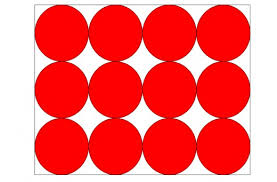 What is a liquid?Describe how the particles are arranged in the liquid phase.Here’s how the particles look in the LIQUID PHASE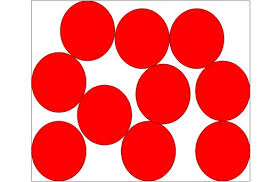 What is a gas?Describe how the particles are arranged in the gas phase.Here’s how the particles look in the GAS PHASE.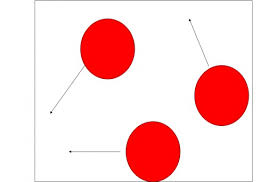 What is the kinetic theory of matter?Phase Changes Questions: Fill in the blanks for the following sentences on each phase change. The phase change when a SOLID turning into a LIQUID is called _____________________________________. During this phase change, temperature ___________________________. (increase/decrease/remains the same) As a substance goes from the solid phase to the liquid phase the speed of the particles ____________________________________. (increase/decrease/remains the same) During this phase change, energy is ____________________. The phase change when a LIQUID turning into a SOLID is called _____________________________________. During this phase change, temperature ___________________________. (increase/decrease/remains the same) As a substance goes from the liquid phase to the solid phase the speed of the particles ____________________________________. (increase/decrease/remains the same) During this phase change, energy is ____________________. The phase change when a LIQUID turning into a GAS is called _____________________________________. During this phase change, temperature ___________________________. (increase/decrease/remains the same) As a substance goes from the liquid phase to the gas phase the speed of the particles ____________________________________. (increase/decrease/remains the same) There are two types of vaporization, _____________________________________  and _____________________________________. _____________________________________ happens at the surface of the liquid. _____________________________________happens throughout the entire liquid when a substance reaches its _____________________________________. During this phase change, energy is ____________________.The phase change when a GAS turning into a LIQUID is called _____________________________________. During this phase change, temperature ___________________________. (increase/decrease/remains the same) As a substance goes from the gas phase to the liquid phase the speed of the particles ____________________________________. (increase/decrease/remains the same) During this phase change, energy is ____________________.The phase change when a SOLID turning into a GAS is called (without going to the liquid phase) _____________________________________. During this phase change, temperature ___________________________. (increase/decrease/remains the same) As a substance goes from the solid phase to the gas phase the speed of the particles ____________________________________. (increase/decrease/remains the same) During this phase change, energy is ____________________.The phase change when a GAS turning into a SOLID is called (without going to the liquid phase) _____________________________________. During this phase change, temperature ___________________________. (increase/decrease/remains the same) As a substance goes from the gas phase to the solid phase the speed of the particles ____________________________________. (increase/decrease/remains the same) During this phase change, energy is ____________________.